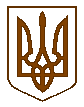 Баришівська  селищна  радаБаришівського  районуКиївської  областіВиконавчий комітетР І Ш Е Н Н Я15.09.2020                                                                                                 № 228Про схвалення Стратегії розвитку Баришівської селищної об’єднаної територіальної на 2020 - 2027 роки    Керуючись законами України «Про місцеве самоврядування в Україні», «Про засади державної регіональної політики», «Про державне прогнозування та розроблення програм економічного та соціального розвитку України», враховуючи основні положення Стратегії розвитку Київської області на 2021 – 2027 роки, затвердженої рішенням Київської обласної ради від 19.12.2019 № 789-32- VII, з метою забезпечення сталого економічного та соціального розвитку Баришівської селищної об’єднаної територіальної громади, викоанвчий комітет селищної радив и р і ш и л а:1. Схвалити Стратегію розвитку Баришівської селищної об’єднаної територіальної громади на 2020-2027 роки ( Далі – Стратегія, що додається).2. Структурним підрозділам виконавчого комітету Баришівської селищної ради ради, підприємствам, установам, організаціям усіх форм власності, громадським організаціям громади врахувати основні положення Стратегії при розробці бюджету, плану соціально-економічного розвитку громади та щорічних програм.3. Подати Стратегію розвитку Баришівської селищної об’єднаної територіальної громади на 2020-2027 роки на затвердження чергової сесії Баришівської селишної  ради.4.. Управлінню економічного розвитку, залучення інвестицій та фінансів виконавчого комітету селищної ради у термін до 01.12.2020 розробити та подати на затвердження сесії селищної ради План заходів з реалізації вищевказаної Стратегії.4. Контроль за виконанням рішення покласти на начальника управлінню економічного розвитку, залучення інвестицій та фінансів виконавчого комітету селищної ради Слухай Н.М. . Селищний голова                                                 Олександр ВАРЕНІЧЕНКО